Publicado en Guipuzcoa el 24/01/2022 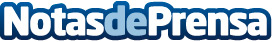 La rentabilidad y el rendimiento son las dos ventajas del envasado propio de una empresa, por BelcaAhorro, productividad, rentabilidad, eficiencia y eficacia: contar con máquinas de envasado propias aporta esta serie de ventajas que muchas empresas desconocenDatos de contacto:Belca(+34) 943 691 862Nota de prensa publicada en: https://www.notasdeprensa.es/la-rentabilidad-y-el-rendimiento-son-las-dos Categorias: Nacional Consumo Otras Industrias http://www.notasdeprensa.es